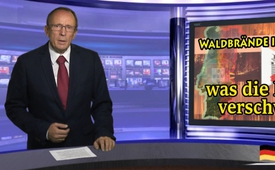 Waldbrände in Portugal: was die Presse verschweigt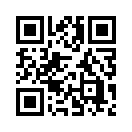 Dutzende Waldbrände loderten noch Mitte August 2016 auf der portugiesischen Ferieninsel Madeira und auf dem portugiesischen Festland. Der portugiesische Feuerwehrverband sprach von vorsätzlicher Brandstiftung als Hauptursache.Dutzende Waldbrände loderten noch Mitte August 2016 auf der portugiesischen Ferieninsel Madeira und auf dem portugiesischen Festland. Der portugiesische Feuerwehrverband sprach von vorsätzlicher Brandstiftung als Hauptursache. Aufgrund des unkalkulierbaren Ausmaßes wandte sich Portugal auch an die EU mit Bitte um Unterstützung. Man habe sich „mehr Solidarität von den europäischen Partnern“ erhofft, äußerte sich die portugiesische Ministerin für Staatsleitung. Im Unterschied dazu habe Marokko sofort auf die Bitte Portugals reagiert. Auch Russland sandte auf Bitte des portugiesischen Premiers zwei Löschflugzeuge Be-200 in das südwesteuropäische Land, wodurch zwei Nationalparks und vier Ortschaften in Portugal vor den Flammen gerettet  werden  konnten. Auch das ist Teil des Informationskrieges der westlichen Medien: zu verschweigen was Russland in ein positives, bzw. die EU in ein negatives Licht stellt.von el.Quellen:http://de.sputniknews.com/panorama/20160814/312106380/portugal-waldbraende-terrorismus-eu-hilfe.html
http://de.sputniknews.com/panorama/20160820/312200166/russische-piloten-retten-portugal-flammen.htmlDas könnte Sie auch interessieren:#Portugal - www.kla.tv/PortugalKla.TV – Die anderen Nachrichten ... frei – unabhängig – unzensiert ...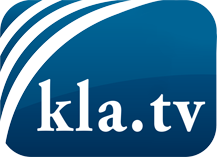 was die Medien nicht verschweigen sollten ...wenig Gehörtes vom Volk, für das Volk ...tägliche News ab 19:45 Uhr auf www.kla.tvDranbleiben lohnt sich!Kostenloses Abonnement mit wöchentlichen News per E-Mail erhalten Sie unter: www.kla.tv/aboSicherheitshinweis:Gegenstimmen werden leider immer weiter zensiert und unterdrückt. Solange wir nicht gemäß den Interessen und Ideologien der Systempresse berichten, müssen wir jederzeit damit rechnen, dass Vorwände gesucht werden, um Kla.TV zu sperren oder zu schaden.Vernetzen Sie sich darum heute noch internetunabhängig!
Klicken Sie hier: www.kla.tv/vernetzungLizenz:    Creative Commons-Lizenz mit Namensnennung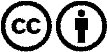 Verbreitung und Wiederaufbereitung ist mit Namensnennung erwünscht! Das Material darf jedoch nicht aus dem Kontext gerissen präsentiert werden. Mit öffentlichen Geldern (GEZ, Serafe, GIS, ...) finanzierte Institutionen ist die Verwendung ohne Rückfrage untersagt. Verstöße können strafrechtlich verfolgt werden.